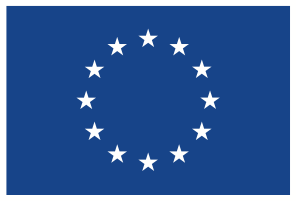 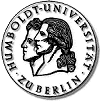 Conference Registration FormEuropean Employment policies: current challenges. Active and passive labour market policies in the EUMarie Skłodowska-Curie grantFriday, 23 September 2016 - Humboldt-Universität zu Berlin – Faculty of LawPlease, send your registration to Frau Gohla: sandra.gohla@rewi.hu-berlin.deYour detailsYour detailsYour detailsName and SurnameEmailJob titleInstitutionDepartmentPostal AddressTelephone numberFax numberConference Lunch Conference Lunch Conference Lunch Participation to lunch.Pasta or pizza, 1soft drink or mineral water, a mini dessert, tip: 15 €Participation to lunch.Pasta or pizza, 1soft drink or mineral water, a mini dessert, tip: 15 €yes                          no                              Are you vegetarian?Are you vegetarian?yes                          no     Do you have specific food intolerance?If yes, please specify: _________________Do you have specific food intolerance?If yes, please specify: _________________yes                          no                              